“Bu doküman, tasarımının elektronik kopyasının değiştirilmesi durumunda kontrolsüz kopya olarak işlem görür."	Sayfa 1 / 1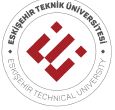 BİLGİ İŞLEM DAİRE BAŞKANLIĞIPORT TALEP / DEĞİŞİKLİK / İPTAL FORMUPORT TALEP / DEĞİŞİKLİK / İPTAL FORMU* Port değişiklik işlemi için her iki alanın da doldurulması zorunludur.* Port değişiklik işlemi için her iki alanın da doldurulması zorunludur.* Port değişiklik işlemi için her iki alanın da doldurulması zorunludur.* Port değişiklik işlemi için her iki alanın da doldurulması zorunludur.* Port değişiklik işlemi için her iki alanın da doldurulması zorunludur.TALEPDEĞİŞİKLİK / İPTAL (*)YENİYENİYENİBirimi / BölümüAdı / SoyadıTelefon (Dahili)Telefon (Cep)E-PostaTC Kimlik NumarasıKaynak MAC AdresiKaynak IP AdresiHedef IP AdresiTCPUDPKullanım AmacıTarih:İmza:Tarih:İmza:Tarih:İmza:Tarih:İmza:Tarih:İmza:Bu Alan BİDB Çalışanı Tarafından Doldurulacaktır.Bu Alan BİDB Çalışanı Tarafından Doldurulacaktır.Bu Alan BİDB Çalışanı Tarafından Doldurulacaktır.Bu Alan BİDB Çalışanı Tarafından Doldurulacaktır.Bu Alan BİDB Çalışanı Tarafından Doldurulacaktır.